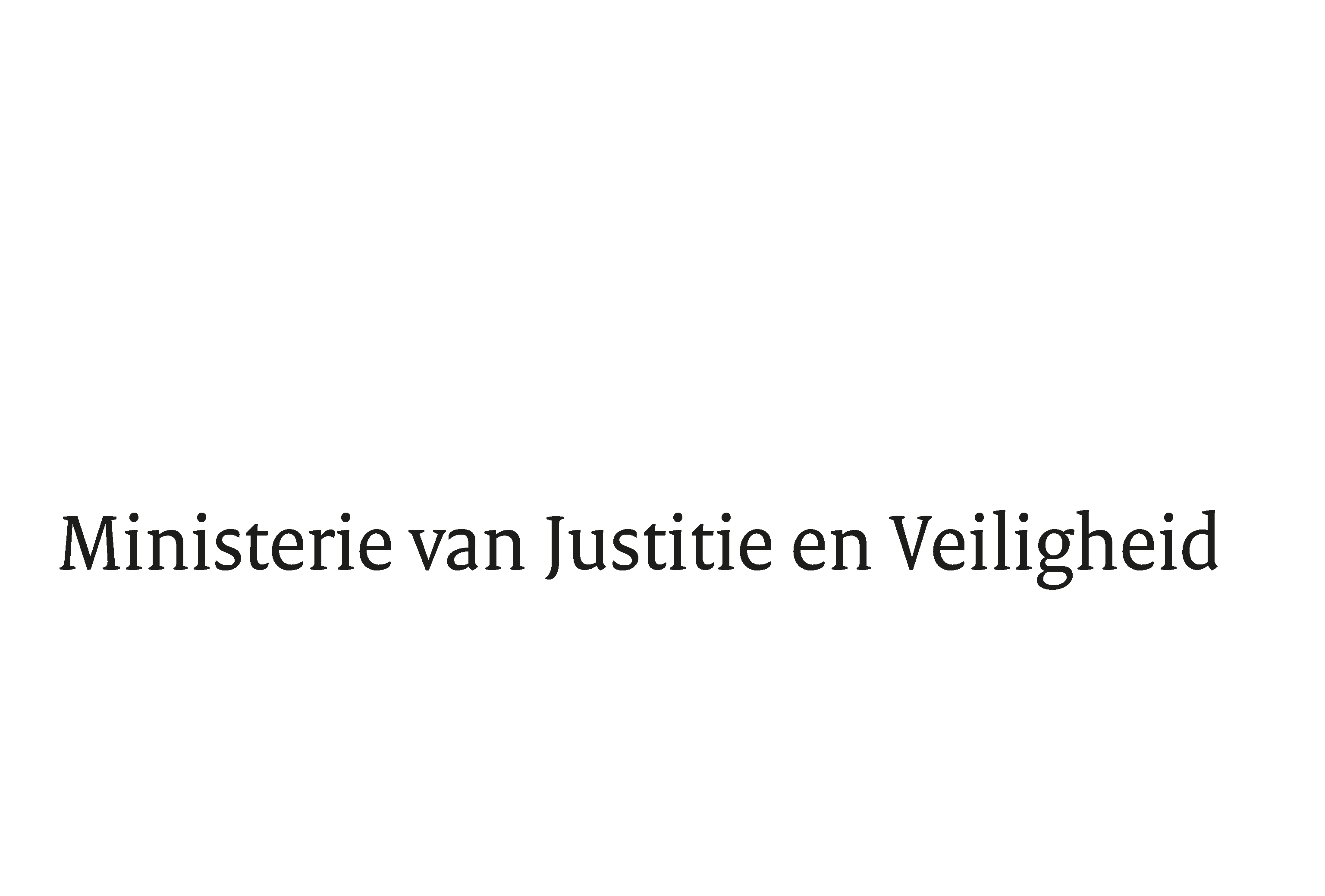 > Retouradres Postbus 20301 2500 EH  Den Haag> Retouradres Postbus 20301 2500 EH  Den HaagAan de Voorzitter van de Tweede Kamerder Staten-GeneraalPostbus 200182500 EA  DEN HAAGAan de Voorzitter van de Tweede Kamerder Staten-GeneraalPostbus 200182500 EA  DEN HAAGDatum20 november 2020OnderwerpAanbieding antwoorden feitelijke vragen begroting Justitie en Veiligheid 2021Directie BestuursondersteuningDBO adviesTurfmarkt 1472511 DP  Den HaagPostbus 203012500 EH  Den Haagwww.rijksoverheid.nl/jenvOns kenmerk3103640Bij beantwoording de datum en ons kenmerk vermelden. Wilt u slechts één zaak in uw brief behandelen.Hierbij bieden wij uw Kamer de antwoorden aan op de vragen die door de vaste commissie voor Justitie en Veiligheid zijn gesteld over de vaststelling van de begrotingsstaten van het ministerie van Justitie en Veiligheid (VI) voor het jaar 2021.